Big HistoryCourse documentIntroductionBig History is a Stage 5 NSW Department of Education approved elective course.The Curriculum planning and programming, assessing and reporting to parents K-12 Policy and the associated policy standards set out the requirements for schools regarding the mandatory hours for additional studies (electives) in Stage 5. Version 9.3 of the policy standards introduces the option of NSW Department of Education approved elective courses which can make up a maximum of 200 hours of the mandatory 400 hours of electives.If a school chooses to deliver a NSW Department of Education approved elective course, students and parents/carers need to be consulted and understand that the course will not be listed on the Record of School Achievement (RoSA).RationaleThis course is designed for students curious about seeking answers to big questions regarding the history and development of our universe, including the origin of our species. It promotes reasoned predictions of future events. Collaboration among students, teachers, scholars and scientists is the foundation of Big History. It places human history in the broader context of the universe’s history.Throughout history, humans have collaborated in creative endeavours leading to a dynamic body of knowledge which is continually refined and contested as evidence evolves. This knowledge provides explanations for various phenomena and enables sense to be made of the development of human society.In Big History, students will develop deep knowledge, understanding and skills that will allow them to create new ideas and translate their ideas into practical applications. Through engaging with varying sources and perspectives, students will develop problem-solving, research and critical thinking skills, and demonstrate respect for differing viewpoints. Through the integrated study of the cosmos, life and humanity, students will use empirical evidence to develop a deeper appreciation of the evolution of knowledge systems and the complex relationship between evidence and ideas.Big History addresses the need for students to use interdisciplinary understanding to solve problems and develop critical thinking skills to assess the validity of claims of knowledge. The course will build upon the learning across the curriculum content, including the general capabilities priorities from the NSW syllabus documents, that encompass the knowledge, skills, attitudes and behaviours to assist students to live and work successfully in the 21st century.AimThis course aims to develop students’ understanding of the history of the universe from the ‘Big Bang’ to the modern day and beyond, through an exploration of the themes and patterns that can help us better understand the world we live in. Big History will develop students’ ability to synthesise complex information, hypothesise and develop arguments, develop key critical thinking skills and enhance their reading, writing and research skills in a multidisciplinary way.Purpose and audienceThis resource communicates the outcomes and content students will engage with throughout their study of the course. It is developed for teachers to provide consistent advice in the subject selection process for Stage 5 students and for use when developing resources and implementing the course.When and how to use this documentThis resource is an essential document to ensure that all material developed and used for this course meets the requirements for hours, outcomes and content. Use this document when offering the course, when developing teaching and learning resources, and when maintaining records to indicate students have met the requirements for the course.Course structure and requirementsBig History is a 200-hour Stage 5 elective. It is made up of 10 topics all of which are mandatory. The course is designed to be taught sequentially.Course structureTable 1 – Big History course structureOutcomesA student:BH5-1 identifies and describes terms and concepts in appropriate contextsBH5-2 evaluates a range of differing claims of knowledge and perspectivesBH5-3 identifies types of evidence and discipline-based claims of knowledge of the universe used in addressing essential questionsBH5-4 explains and assesses the role of evidence and discipline-based claims of knowledge of the universe used in addressing essential questionsBH5-5 identifies and describes appropriate concepts to address relevant questions, cases, problems and claims of knowledgeBH5-6 analyses differing perspectives and claims of knowledge through the use of sources and evidenceBH5-7 locates and selects relevant sources of information and evidence from across a range of disciplinesBH5-8 evaluates the usefulness of sources and evidence across a range of disciplines to respond to essential questions and assess claims of knowledgeBH5-9 assesses claims of knowledge across a range of disciplinesBH5-10 selects and uses appropriate oral, written and other forms, including ICT, to communicate effectively to different audiences.Core 1 – What is Big History?This unit will explore Big History as a modern scientific origin story and starts with the long line of origin stories that humans have passed down for thousands of years. Big History explores the history of the universe and the Earth from a human perspective, and all the vast cosmos in a single unbroken continuum from the Big Bang until now. This is a story about all time, all existence, and a very personal story about who we are and where we came from.OutcomesA student:BH5-1 identifies and describes terms and concepts in appropriate contextsBH5-3 identifies types of evidence and discipline-based claims of knowledge of the universe used in addressing essential questionsBH5-5 identifies and describes appropriate concepts to address relevant questions, cases, problems and claims of knowledgeBH5-6 analyses differing perspectives and claims of knowledge through the use of sources and evidenceBH5-8 evaluates the usefulness of sources and evidence across a range of disciplines to respond to essential questions and assess claims of knowledgeBH5-9 assesses claims of knowledge across a range of disciplines.ContentStudents:describe Big History and its key skills and concepts, for exampleclaims testingscaleinterdisciplinary approachmake predictions for the near and distant futures, consideringeducationtechnologyliving conditionssocial and political issuesexplore the nature and significance of origin stories, includingthe role of origin storiesBig History as a modern, scientific origin storyidentify the key features of Big History as a modern, scientific origin storyidentify the key features of origin stories for at least 3 of the following civilisationsAncient ChineseJudaeo-ChristianIroquoisAncient GreekTat RoogHinduAncient Egyptianan Aboriginal Australian nationexplain the importance of scale in Big History, for examplethe concept of powers of 10 and its usefulnessthe impact of scale when viewing eventsanalyse patterns and trends in the 13.8 billion-year timeline of Big Historyidentify key events in Big History and create timelinesexplain how claims of knowledge are tested, including the role ofintuitionauthoritylogicevidenceapply understanding of the claims testing process used in Big History.Core 2 – Big BangThis unit will shed light on the universe's origin, from the Big Bang 13.8 billion years ago to the release of Cosmic Microwave Background 380,000 years later. Students will explore collective learning, through which humans have steadily gained a greater knowledge of the universe over thousands of years, along with interdisciplinarity and how everything links up to these cosmological origins. One key concept is the ‘thresholds of increasing complexity’, the cosmic pattern stretching all history and uniting all things.OutcomesA student:BH5-1 identifies and describes terms and concepts in appropriate contextsBH5-2 evaluates a range of differing claims of knowledge and perspectivesBH5-4 explains and assesses the role of evidence and discipline-based claims of knowledge of the universe used in addressing essential questionsBH5-6 analyses differing perspectives and claims of knowledge through the use of sources and evidenceBH5-8 evaluates the usefulness of sources and evidence across a range of disciplines to respond to essential questions and assess claims of knowledgeBH5-9 assesses claims of knowledge across a range of disciplinesContentStudents:explore the thresholds of increasing complexity and the Big Bang as the first threshold of increasing complexityuse claims testing to assess a claim as knowledgeinvestigate the Big Bang as a model of the universe’s origin and reflect on its significance, includingthe components of the Big BangGoldilocks conditionsnew forms of complexityusing observation and measurement to develop an understanding of the universethe key elements of the Big Bang theoryinvestigate the changing understanding of the universe, through the changing theories, observations and discoveries of key scholars and scientists, for exampleClaudius PtolemyGalileo GalileiNicolaus CopernicusIsaac NewtonHenrietta Swan LeavittEdwin Hubbleoutline the core concept of collective learningoutline key points and concepts in the understanding of the universe, includingconnections between changing views of the universe as an example of collective learningthe discovery of gravitational waves and the Laser Interferometer Gravitational-Wave Observatory (LIGO) detector and its significancethe different perspectives of scientists’ understanding of the universe and their significancedemonstrate an understanding of the Big Bang theory by considering the importance of interdisciplinary approaches to the Big Bang theorypropose interdisciplinary questions about the Big Bang theoryexplain the discipline of astrophysics and its relevance to Big History.Core 3 – stars and galaxiesThis unit will explore the emergence of stars from a dark, cold and empty universe, approximately 100 million years after the Big Bang. This will go from a strange new cosmos to one dusted with billions of stars and galaxies that looks much more familiar to us today. Students will understand how stars form, how they are studied, and their vital role in complexity.OutcomesA student:BH5-1 identifies and describes terms and concepts in appropriate contextsBH5-2 evaluates a range of differing claims of knowledge and perspectivesBH5-3 identifies types of evidence and discipline-based claims of knowledge of the universe used in addressing essential questionsBH5-5 identifies and describes appropriate concepts to address relevant questions, cases, problems and claims of knowledgeBH5-10 selects and uses appropriate oral, written and other forms, including ICT, to communicate effectively to different audiences.ContentStudents:demonstrate understanding of the formation of stars by applying claim testers to claims of knowledge about stars and galaxiesidentify key information about stars and how they have been observed over timeexplain the appearance of stars and galaxies as the second threshold of increasing complexityidentify the key processes in the formation of starssequence and describe the different stages in the lifecycle of starsresearch and evaluate contemporary sources about stars and galaxiesexplore the study of stars, includingthe Hertzsprung-Russell diagram and its significancethe concept of parallax and how it is used to measure distancechanging telescope technology through time and how they functionthe impact of changing technology on the study of stars and black holesinvestigate stars and galaxies, includingthe impact of new technology on the study of astronomyusing different sources of information about astronomy and astrophysicsdemonstrate understanding of the varying questions other disciplines ask about stars and galaxies.Core 4 – new chemicalsThis unit will investigate the emergence of more chemical ingredients from the fiery furnaces of stars. Everything is made of ‘star stuff’, which is exemplified by the periodic table elements. Both the universe and humans work with chemical elements to create new and ever-varying forms of complexity. Students look at some brilliant minds in chemistry and how their work created links to many other disciplines.OutcomesA student:BH5-1 identifies and describes terms and concepts in appropriate contextsBH5-4 explains and assesses the role of evidence and discipline-based claims of knowledge of the universe used in addressing essential questionsBH5-5 identifies and describes appropriate concepts to address relevant questions, cases, problems and claims of knowledgeBH5-6 analyses differing perspectives and claims of knowledge through the use of sources and evidenceBH5-7 locates and selects relevant sources of information and evidence from across a range of disciplines.ContentStudents:demonstrate understanding of the creation of new chemical elements as the third threshold of increasing complexityidentify the chemical elements and what they tell us about our connection to the universeinvestigate and research the chemical composition of an objectdescribe the Goldilocks conditions needed to develop chemical complexity within the universeexplain the significance of the periodic table, includingpatterns in the structure and format of the periodic tablethe properties and importance of a chemical elementexplore the function of chemical elements in the universe, includingwhy chemical elements are the building blocks for more complex structuresthe formation of molecules and significance of DNAhow humans use chemical elementsevaluate contemporary sources about chemical elementsexplore new chemicals includingthe achievements of Marie Curie and the interdisciplinary nature of her workthe types of questions different disciplines ask about new chemicals.Core 5 – planetary bodiesThis unit will trace the deep past of the solar system and the Earth to their chaotic beginnings 4.5 billion years ago. From a young Sun surrounded by tiny particles of dust, the planetary system emerged. From a molten ball of fire, the Earth and all its rich diversity were created. Students will explore the early Earth and the millions of years it took to cool, form oceans, and create the right conditions for life. In addition, they will examine the importance of plate tectonics to geology and how they play a dynamic role in shaping the Earth even today, from earthquakes to tsunamis to volcanic eruptions.OutcomesA student:BH5-1 identifies and describes terms and concepts in appropriate contextsBH5-3 identifies types of evidence and discipline-based claims of knowledge of the universe used in addressing essential questionsBH5-7 locates and selects relevant sources of information and evidence from across a range of disciplinesBH5-10 selects and uses appropriate oral, written and other forms, including ICT, to communicate effectively to different audiences.ContentStudents:explore the formation of the solar system and planetary bodies, including the Earth, as the fourth threshold of increasing complexityapply claims testing to identify and locate key information about the solar system and Earthsequence and describe events and processes in the varying stages of planet formationdemonstrate how accretion worksdemonstrate the scale of the solar systemdemonstrate understanding of the significance of using different scales to investigate Earth and the universedemonstrate understanding of what young Earth was like, includingsignificant events at the Earth scalethe key features of young Earththe key features of the early Earth’s atmospherethe key chemical elements in the Earth’s crust, the Sun, and the universethe common elements and the differences between the main chemical elements in the Earth’s crust, the Sun, and the universedemonstrate understanding of the importance of plate tectonics, includingthe significance of plate tectonics in the development of the early Earththe effects of plate tectonicsthe key features of a continentevaluate contemporary sources about planetary bodiesinvestigate planetary bodies, includingthe significance of geology in the study of the Earth and solar systemthe development of theories of geology and applying claims testing to themthe questions different disciplines ask about planetary bodies.Core 6 – lifeThis unit will investigate a tremendous revolution in increasing complexity 3.8 billion years ago – the origin of life. Students will explore how life emerged from the inanimate cosmos and what makes it different. They will examine how life changed from tiny, microscopic cells to the great diversity of flora and fauna of the biosphere, from trilobites to dinosaurs, from snowball Earth to horrifying asteroid impacts. Students will also further investigate the process of collective learning by which humans pieced together this astounding story, from the concept of natural selection to the secrets of DNA.OutcomesA student:BH5-1 identifies and describes terms and concepts in appropriate contextsBH5-2 evaluates a range of differing claims of knowledge and perspectivesBH5-5 identifies and describes appropriate concepts to address relevant questions, cases, problems and claims of knowledgeBH5-8 evaluates the usefulness of sources and evidence across a range of disciplines to respond to essential questions and assess claims of knowledgeBH5-9 assesses claims of knowledge across a range of disciplinesBH5-10 selects and uses appropriate oral, written and other forms, including ICT, to communicate effectively to different audiences.ContentStudents:identify what life is, as the fifth threshold of increasing complexityapply claims testing to determine what is lifeidentify the similarities and differences between human DNA and that of other speciesinvestigate how life began and changed over time, includingthe different species in the ‘tree of life’ and their significanceCharles Darwin and the voyage of the Beagle in our understanding of natural selectionDNA, its importance to life, and how it worksidentify and label the different components of a DNA strandinvestigate how life and Earth interact, includinghow ecology worksthe complexity of the biospherewhat life would be like living in the extremes of the biospherethe relationship between Earth and life over timedifferent eukaryotic speciesthe importance of biologythe evidence for how dinosaurs became extinctthe conditions of mass extinction events over timeapply claims testing to the concept of life and reflect on an understanding of theories of evolutioninvestigate questions that different disciplines ask about life.Core 7 – humansThis unit will uncover the long family tree of humans, from the extinction of the dinosaurs 65 million years ago to our last common ancestor with chimpanzees 5–7 million years ago, to the emergence of homo sapiens approximately 300,000 years ago. Students will explore one human trait that set off an explosion of new complexity, collective learning. This ability enabled our species to progress from stone tools to skyscrapers in a few short millennia and formed a unifying theme of human history. Students will also examine the vital work of biology, primatology, archaeology and anthropology in building this amazing story.OutcomesA student:BH5-1 identifies and describes terms and concepts in appropriate contextsBH5-2 evaluates a range of differing claims of knowledge and perspectivesBH5-3 identifies types of evidence and discipline-based claims of knowledge of the universe used in addressing essential questionsBH5-4 explains and assesses the role of evidence and discipline-based claims of knowledge of the universe used in addressing essential questionsBH5-7 locates and selects relevant sources of information and evidence from across a range of disciplinesBH5-8 evaluates the usefulness of sources and evidence across a range of disciplines to respond to essential questions and assess claims of knowledgeBH5-9 assesses claims of knowledge across a range of disciplines.ContentStudents:explore how our ancestors evolved as the sixth threshold of increasing complexity, includingwhat makes humans different to other specieshow our primate ancestors evolve over timethe significance of the evolution of humansthe evolution of early humansthe evolutionary history of a group of organismssupporting evidence for the evolution of primatesdemonstrate understanding of collective learning, for examplehow collective learning makes humans different to all other speciesearly evidence of collective learninghow scientific knowledge of human origins has changed over timedescribe how the first humans lived, for examplethe similarities and differences between the early and modern human lifestylesthe foraging lives of early humansthe types of foods early humans would have accessedhuman migration patternsapply claims testing to the concept of humans as the sixth threshold of increasing complexityassess the significance of Blombos Cave and Lake Mungo to the understanding of early humans and the disciplines required to study themdescribe what anthropologists do and why it is important for understanding how humans liveddemonstrate understanding of the types of questions different disciplines ask relating to the development of humans.Core 8 – agriculture and civilisationsThis unit will investigate how humans harnessed the power of the Sun with agriculture 12,000 years ago. By domesticating and cultivating our crops, collective learning and increasing complexity accelerated. Students will explore the development of the earliest agrarian civilisations, which signal the start of conventional history approximately 5,000 years ago. From powerful emperors to brave warriors, to intrepid explorers, to rapacious adventurers, they will discover how these new hubs of collective learning spread across the Earth and gradually united the globe into a single complex system.OutcomesA student:BH5-2 evaluates a range of differing claims of knowledge and perspectivesBH5-3 identifies types of evidence and discipline-based claims of knowledge of the universe used in addressing essential questionsBH5-4 explains and assesses the role of evidence and discipline-based claims of knowledge of the universe used in addressing essential questionsBH5-5 identifies and describes appropriate concepts to address relevant questions, cases, problems and claims of knowledgeBH5-7 locates and selects relevant sources of information and evidence from across a range of disciplinesBH5-8 evaluates the usefulness of sources and evidence across a range of disciplines to respond to essential questions and assess claims of knowledgeBH5-9 assesses claims of knowledge across a range of disciplines.ContentStudents:explain the appearance of agriculture and civilisation as the seventh threshold of increasing complexity, includingagriculture as an important turning point in human historythe impact of domestication of crops over timefactors that affect the quality of life of both farmers and foragersinvestigate the establishment of cities in areas that have agriculture, includingwhere and when the first cities and states appearedthe conditions that allowed cities and states to appear in some places and not otherscommon features of agrarian civilisationsdifferent sources about burial practices in agrarian civilisationsburial practices and social status and power in agrarian civilisationsthe relationship between record-keeping and collective learningthe similarities and differences of civilisationsinvestigate the role of current news as a source of information about agricultural civilisationsexplore the 4 zones of the agrarian world, includingthe key features of a society within one of the world zonesthe challenges of governing growing agrarian civilisationsthe importance of collective learning in the development of agrarian civilisationsthe importance of the Silk Road and the network of exchanges it createdcollective learning and the process of innovation in China’s Song dynastydraw comparisons between the similarities and differences of explorersinvestigate the exchange of culture, traditions and goods through trade and conquestexplain the development of agriculture and civilisation, for exampleclaims testing the concept of agriculture and civilisation as the seventh threshold of increasing complexitythe role of data scientists in the study of historythe role of an ancient historianthe importance of different disciplinary thinking, for example, a data scientist and an ancient historian, to understand why agriculture was so important.Core 9 – our connected worldThis unit will provide a Big History perspective on modern world history from the beginnings of globalisation 500 years ago, to the industrial transformation 200 years ago, to the astounding phenomena of the present. With an interconnected world, collective learning and complexity went into overdrive, forming a revolution still continuing today. Students will explore the Columbian exchange, the great acceleration, and the dramatic impact on how humans live their lives. Finally, they will examine how the broad trends of the past shape the many challenges of the 21st century.OutcomesA student:BH5-1 identifies and describes terms and concepts in appropriate contextsBH5-4 explains and assesses the role of evidence and discipline-based claims of knowledge of the universe used in addressing essential questionsBH5-7 locates and selects relevant sources of information and evidence from across a range of disciplinesBH5-8 evaluates the usefulness of sources and evidence across a range of disciplines to respond to essential questions and assess claims of knowledgeBH5-9 assesses claims of knowledge across a range of disciplinesBH5-10 selects and uses appropriate oral, written and other forms, including ICT, to communicate effectively to different audiences.ContentStudents:explore the connected world as the eighth threshold of increasing complexity, includingthe role of interconnections in the context of Big Historyglobal systems of exchange and trade in relation to collective learning and increasing complexitytrade routes and global connections over timethe effects of the Columbian exchangethe emergence and development of a global economy and its relationship to the fossil fuel revolutiondifferent sources of information that examine the supply chain of an everyday itemexplore the causes of interconnection in the 18th and 19th centuries, the impact of industrialisation, and how these contributed to collective learning, includinghow global commerce, information and complexity began to acceleratethe fossil fuel energy bonanza and its impact on the process of industrialisationthe key processes of industrial transportation in a single countryinnovations spanning 3 centuriesdescribe the impact of industrial transformation on the size and nature of conflictassess the significance of innovation and the impact it has had on the world today, includingsciencemedicinetransporttechnologyinvestigate the Anthropocene, includingthe relationship between humans and the biosphere over timethe major changes that are taking place during the Anthropocene Epochthe comparisons between the agrarian civilisation and the modern industrial civilisation in the same regionhuman energy consumption and population growth in the last 200 yearsthe pace of change over the last 200 yearsthe planetary boundaries model and its usefulness for assessing human impact on the environmentapply claims testing to the understanding of the connected world as the eighth threshold of increasing complexityexplain how the study of geography contributes to the knowledge of the worlddescribe different kinds of research undertaken by climate ecologistsdemonstrate understanding of the types of questions different disciplines ask in relation to the connected world.Core 10 – the futureThis unit will investigate where the trends of the past 13.8 billion years will head in the near and remote futures. Students will use what they have learned from the past to illuminate the next few hundred million, billion and trillion years. They will learn how to methodically anticipate different scenarios for the future on human, planetary and cosmic scales. Students will look at the distant future of the planet and the entire universe. They will also explore the future of humanity, what the next threshold of complexity will be, and what may happen if complexity continues to rise long into the future.OutcomesA student:BH5-2 evaluates a range of differing claims of knowledge and perspectivesBH5-4 explains and assesses the role of evidence and discipline-based claims of knowledge of the universe used in addressing essential questionsBH5-6 analyses differing perspectives and claims of knowledge through the use of sources and evidenceBH5-8 evaluates the usefulness of sources and evidence across a range of disciplines to respond to essential questions and assess claims of knowledgeBH5-9 assesses claims of knowledge across a range of disciplinesBH5-10 selects and uses appropriate oral, written and other forms, including ICT, to communicate effectively to different audiences.ContentStudents:apply thinking about the future as the ninth threshold of complexity, includingclaims testing the theories of the future in the context of Big Historyevents in Big History at universal, planetary and human scaleshow life on Earth may impact the futuredifferent time scales to understand the futuredescribe predictions of near futures, includingdifferent scenarios for the end of the Anthropocene, for example, collapse, creative descent, green sustainability, a technological breakthroughthe role and impact of alternative energy solutions for a familiar communitypropose and justify possible remote futures, includingdifferent remote future scenarios and their potential impact on the continents, the planet, and the universethe Drake equation as a probabilistic estimate of how many alien societies, capable of communicating, exist in the universethe possible futures for humanitypredict a vision of the future.Support and alignmentThis resource has been designed to support schools with successful implementation of new curriculum, specifically the NSW Department of Education approved elective course, Big History © NSW Department of Education for and on behalf of the Crown in right of the State of New South Wales, 2021.The resource is produced to assist schools with promoting and implementing the course for the first time. As the course may be taught by teachers from a range of key learning areas, the resource is designed to support teachers from a variety of KLAs.Resource evaluation and support: all curriculum resources are prepared through a rigorous process. Resources are periodically reviewed as part of our ongoing evaluation plan to ensure currency, relevance and effectiveness. For additional support or advice, or to provide feedback, contact the Teaching and learning 7–12 curriculum team by emailing secondaryteachingandlearning@det.nsw.edu.au.Differentiation: further advice to support Aboriginal and Torres Strait Islander students, EALD students, students with a disability and/or additional needs and High Potential and gifted students can be found on the Planning, programming and assessing 7–12 webpage. This includes the Inclusion and differentiation advice 7–10 webpage.Assessment: further advice to support formative assessment is available on the Planning programming and assessing 7-12 webpage. This includes the Classroom assessment advice 7–10. For summative assessment tasks, the Assessment task advice 7–10 webpage is available.Professional learning: relevant professional learning is available on the Teaching and Learning 7–12 statewide staffroom.Consulted with: Aboriginal Outcomes and Partnerships, Inclusion and Wellbeing and EAL/D.Alignment to system priorities and/or needs: School Excellence Policy.Alignment to the School Excellence Framework: this resource supports the School Excellence Framework elements of curriculum (curriculum provision) and effective classroom practice (lesson planning, explicit teaching).Alignment to Australian Professional Teaching Standards: this resource supports teachers to address 2.1.2, 2.3.2, 3.2.2, 7.2.2.Creation date: 3 November 2021Evidence base:‘The long-term vision is for a curriculum that supports teachers to nurture wonder, ignite passion and provide every young person with knowledge, skills and attributes that will help prepare them for a lifetime of learning, meaningful adult employment and effective future citizenship’ (NESA 2020:xi).The development of the course and the course document as part of department approved electives aims to respond to the goals articulated in NESA’s curriculum review. Consistent messages from the review include:‘flexibility’ was the word most used by teachers to describe the systemic change they wantteachers need more time to teach important knowledge and skillsstudents want authentic learning with real-world application.This course and the department approved electives provide teachers with flexibility in the curriculum and authentic learning experiences. They allow for ‘increased local decision making in relation to the curriculum’ as this ‘is associated with higher levels of student performance’ (NESA 2020:52).This resource has been developed so that teachers are able to use the principles of what works best. Explicit teaching using ‘the language of the syllabus to increase students’ familiarity with the vocabulary so students can unpack assessment questions and understand exactly what they are being asked to do’ (CESE 2020b:11).Essential elements to be included in a school’s documented curriculum:syllabus outcomes and scope of learning for each KLA for each yeara scope and sequence and associated learning programs for each course, including teaching activities mapped against NESA syllabus outcomes and content, and including registration and evaluation (NSW Department of Education 2021:7).ReferencesAITSL (Australian Institute for Teaching and School Leadership (2017) ‘Feedback Factsheet’, AITSL, accessed 10 November 2022.CESE (Centre for Education Statistics and Evaluation) (2020a) What works best: 2020 update, NSW Department of Education, accessed 15 November 2022.CESE (Centre for Education Statistics and Evaluation) (2020b) What works best in practice, NSW Department of Education, accessed 15 November 2022.NESA (NSW Education Standards Authority) (2020) Nurturing Wonder and Igniting Passion, designs for a new school curriculum: NSW Curriculum Review [PDF 1.12MB], NESA, accessed 10 November 2022.NESA (2021) ‘NSW Registration Process for the Government Schooling System Manual’, NESA, accessed 10 November 2022.Parkes J and Harris MB (2002) ‘The Purposes of a Syllabus’, College Teaching, 50(2):55–61, doi:10.1080/87567550209595875, accessed 10 November 2022.State of New South Wales (Department of Education) (2021) ‘Curriculum Policy Standards: Implementation document for Curriculum planning and programming, assessing and reporting to parents K-12 policy’, NSW Department of Education, accessed 10 November 2022.Woolcock MJV (2006) Constructing a syllabus [PDF 580KB], 3rd edn, Harriet W Sheridan Center for Teaching and Learning, Brown University, accessed 10 November 2022.© State of New South Wales (Department of Education), 2024The copyright material published in this resource is subject to the Copyright Act 1968 (Cth) and is owned by the NSW Department of Education or, where indicated, by a party other than the NSW Department of Education (third-party material).Copyright material available in this resource and owned by the NSW Department of Education is licensed under a Creative Commons Attribution 4.0 International (CC BY 4.0) license.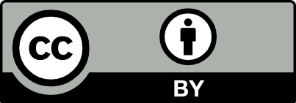 This license allows you to share and adapt the material for any purpose, even commercially.Attribution should be given to © State of New South Wales (Department of Education), 2024.Material in this resource not available under a Creative Commons license:the NSW Department of Education logo, other logos and trademark-protected materialmaterial owned by a third party that has been reproduced with permission. You will need to obtain permission from the third party to reuse its material.Links to third-party material and websitesPlease note that the provided (reading/viewing material/list/links/texts) are a suggestion only and implies no endorsement, by the New South Wales Department of Education, of any author, publisher, or book title. School principals and teachers are best placed to assess the suitability of resources that would complement the curriculum and reflect the needs and interests of their students.If you use the links provided in this document to access a third-party's website, you acknowledge that the terms of use, including licence terms set out on the third-party's website apply to the use which may be made of the materials on that third-party website or where permitted by the Copyright Act 1968 (Cth). The department accepts no responsibility for content on third-party websites.TopicHoursWhat is Big History?20Big Bang10Stars and galaxies10New chemicals10Planetary bodies20Life30Humans30Agriculture and civilisations30Our connected world30The future10